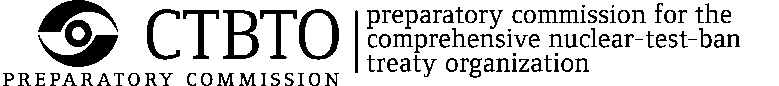 Technical Training for Radionuclide Station Operatorswith RASA Equipment20-24 March 2023Fairfax, Virginia, USA   REGISTRATION FORM	Please, write legibly since this information will be used for all correspondence. Name should be written as it appears in your PASSPORT!Ms. 	       Mr.FAMILY NAME					FIRST NAME (S)CONTACT PERSON IN CASE OF EMERGENCY (NAME, ADDRESS, PHONE)   Station Operator	 Station Manager	            Radionuclide Software engineer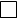       Technician                                Other (indicate position) _____________________Station Name: _______________Are you an authorized user of IMS data and IDC products? No 		 Yes, Principal User 		 Yes, Regular User 	My SSO account is _________KNOWLEDGE OF LANGUAGES.  What is your mother tongue?              			      	EDUCATION and TRAININGEMPLOYMENT RECORD: Your present post and previous post. Use a separate block for each post. DIRECTOR OF INSTITUTION		CANDIDATE(Name, date, signature)		(Date, signature)This Registration Form must be returned through the appropriate country’s Permanent Mission in Vienna or Ministry of Foreign Affairs by latest 21 January 2023, in order for a candidate to be considered for the programme.  Please send to:IDC/CBT CTBTO Preparatory Commission P.O. Box 1200, A-1400 Vienna, Austria Tel:  +43 1 26030 6327    Email: training@ctbto.org	
However, pending its official transmission, the filled Registration Form should be sent directly to the above address no later than 21 July 2017, as e-mail attachment, by fax or by post, in order not to delay the preparation by CTBTO for the candidate’s participation.Each participant is responsible for obtaining his/her own visa for the USA, upon receipt of an official Acceptance Note Verbale from the Provisional Technical Secretariat.NATIONALITYNATIONALITYDATE OF BIRTH (DD/MM/YY)DATE OF BIRTH (DD/MM/YY)PLACE OF BIRTHPLACE OF BIRTHPLACE OF BIRTHPASSPORT NoPASSPORT NoISSUING DATE AND PLACEISSUING DATE AND PLACEEXPIRING DATEEXPIRING DATEEXPIRING DATEDEPARTURE AIRPORT (CITY)DEPARTURE AIRPORT (CITY)NAME OF INSTITUTIONNAME OF INSTITUTIONSTREET, NUMBERCITYCITYPOST CODEPOST CODECOUNTRYCOUNTRYCOUNTRYPHONE (INCL. INT CODE)PHONE (INCL. INT CODE)FAX (INCL. INT CODE)FAX (INCL. INT CODE)EMAILEMAILEMAILReadReadWriteWriteSpeakSpeakUnderstandUnderstandOTHER LANGUAGESEasilyNot easilyEasilyNot easilyFluentlyNot fluentlyEasilyNot easilyA.  University or equivalentA.  University or equivalentA.  University or equivalentA.  University or equivalentA.  University or equivalentA.  University or equivalentName, place and countryYears attendedYears attendedDegrees and academic distinctionsDegrees and academic distinctionsMain course of studyFromToDegrees and academic distinctionsDegrees and academic distinctionsMain course of studyB.  Schools or other formal training or education during last three years (e.g. high school, technical school or apprenticeship)B.  Schools or other formal training or education during last three years (e.g. high school, technical school or apprenticeship)B.  Schools or other formal training or education during last three years (e.g. high school, technical school or apprenticeship)B.  Schools or other formal training or education during last three years (e.g. high school, technical school or apprenticeship)B.  Schools or other formal training or education during last three years (e.g. high school, technical school or apprenticeship)B.  Schools or other formal training or education during last three years (e.g. high school, technical school or apprenticeship)Name, place and countryTypeTypeYears attendedYears attendedCertificates or diplomas obtainedFromtoCertificates or diplomas obtainedFrom  (month/year)To  (month/year)Exact title of your postName of employerName of employerType of businessBRIEF DESCRIPTION OF YOUR DUTIESBRIEF DESCRIPTION OF YOUR DUTIESBRIEF DESCRIPTION OF YOUR DUTIESFrom  (month/year)To  (month/year)Exact title of your postName of employerName of employerType of businessBRIEF DESCRIPTION OF YOUR DUTIESBRIEF DESCRIPTION OF YOUR DUTIESBRIEF DESCRIPTION OF YOUR DUTIES....................................................................................................................